InbjudanPensionsval 25+Målgrupp		Medlemmar utan fackliga uppdrag		 Förkunskaper	Inga formella förkunskaper behövs. Kursdatum		Plats		Axevalla FolkhögskolaInnehåll		Har du koll på pensionen? Vad händer om du eller din partner skulle gå bort, eller om ni skulle flytta isär? Under denna utbildningsdag kommer vi gå igenom hur du undviker fallgroparna i pensionsdjungeln och familjejuridiken.Ledighet	Medlemmar utan fackliga uppdrag söker ledighet enligt studieledighetslagen som facklig utbildningEkonomi	Deltagarna erhåller ett skattefritt stipendium på 119 kronor per timme av fackföreningen. (2020)Anmälan	Fyll i avdelningens anmälningsblankett, anmälan skall vara avdelningen tillhanda senast den: Med vänlig hälsning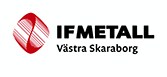 